Curriculum VitaePersonal InformationsName: Haytham Samih Nimir Issa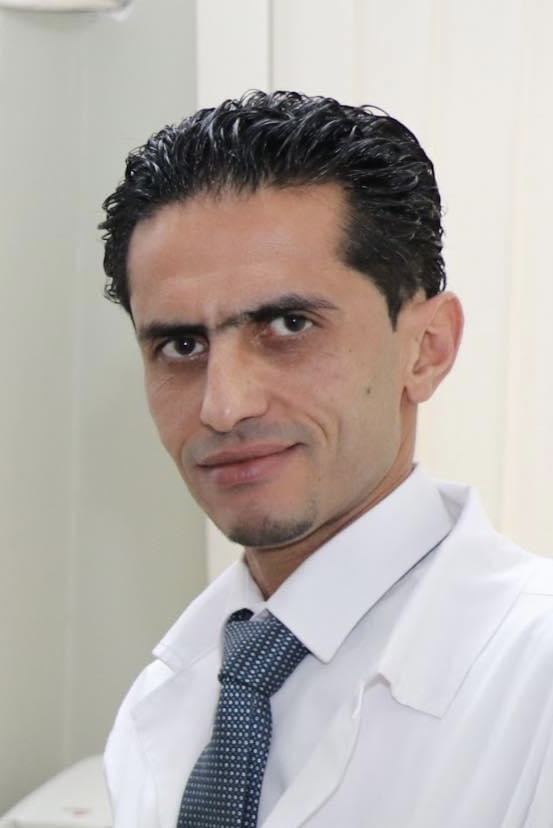 -Date of Birth:      2 -6-1979- Place of Birth:    Jerusalem -Marital Status:    Married. -Address:              Bethlehem, Palestine-Email:                  haytham.issa@aaup.edu-Telephone:         +97 0595 565656-Languages:         Arabic, English. Member of the high scientific committee associated with the Palestinian medical council(2018-present)Assistant Professor of oral and maxillofacial surgery -Arab American University (2011-present )Consultant oral and maxillofacial surgeon at Almizan Hospital \ Istishari Arab Hospital \Bethlehem Arab Society for Rehabilitation(2011- present )Representative of the Palestinian universities in the Scientific Committee of the Arab Medical council 2013-2017Head of department of oral and maxillofacial surgery                       ,Periodontology,Implantology and oral pathology (Arab - American University)2012-2016Head of the Scientific committee of the Palestinian Dental        Association Chairman of the Palestinian Association of Oral And Maxillofacial Surgery Member of the Scientific Committee of the Palestinian Medical Council General secretary of the Palestinian Association of Dental Implantology ( PADI ) 2012 Board member in the Palestinian Association of Dental Implantology 2011-Education and Qualifications:    The Arab Board in oral and maxillofacial surgery 2010                                            The Arab LeagueCouncil of Arab Health Ministers The Arab Board of Health SpecializationsGeneral Secretariat, Damascus, Syria The Palestenian Board in oral and maxillofacial surgery 2010Higher Specialization in Oral & Maxillofacial Surgery 2010                           Faculty of graduate Studies                           University of Jordan                           Amman – Jordan                           General grade: very goodDiploma of oral surgery,  2006                                Faculty of Dentistry                                 Alexandria University     B.D.S Degree in Dentistry, 2003                                College of Dentistry                                 Baghdad UniversityCertificate of general secondary education examination (High School)                                                                        Terra sancta High School – Bethlehem –Palestine (1997)  